                                                                                                                          		Проект                                                                                       вносится Администрацией                                                                                                  города КурскаГОРОД КУРСК				КУРСКОЙ ОБЛАСТИКУРСКОЕ ГОРОДСКОЕ СОБРАНИЕ                 РЕШЕНИЕ____________________________№__________________О внесении изменений в решение Курского городскогоСобрания от 29 мая 2008 года № 43-4-РС (в ред. от 24 апреля2017 №209-5-РС «Об утверждении Положения о комитетепо управлению муниципальным имуществом города Курска»В соответствии Федеральным законом от 6 октября 2003 года № 131-ФЗ «Об общих принципах организации местного самоуправления в Российской Федерации», Уставом города Курска, Курское городское Собрание РЕШИЛО:Внести в решение Курского городского Собрания от 29 мая            2008 года № 43-4-РС «Об утверждении Положения о комитете по управлению муниципальным имуществом города Курска (в ред. от 24 апреля 2017 года № 209-5-РС) следующие изменения:абзац 2 пункта 2.1. Положения после слов «права собственника» дополнить словами: «не отнесенных к компетенции иных отраслевых и территориальных органов Администрации города Курска и других организаций».Решение вступает в силу со дня его подписания.Глава города Курска 							      Н.И. Овчаров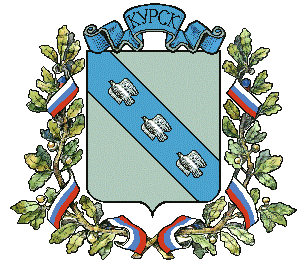 